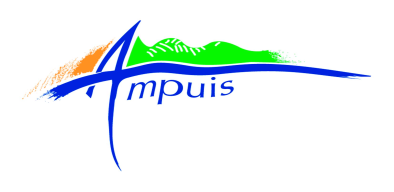 COMPTE-RENDU DU CONSEIL MUNICIPALDU 30 NOVEMBRE 2017 à 20H00tenant lieu de procès-verbal de séance. Affiché en exécution de l’article L2121-25 du Code Général des Collectivités Territoriales.Etaient présents : Gérard BANCHET, Yves MONTAGNER, Christian BASTIN, Richard BONNEFOUX, Karinne DAVID, Maryline BILLON, Bernard CHAMBEYRON, Philippe HERARD, Sylvie THETIER, Anne BAZIN, Joëlle CÔTE, Olivier PASCUAL, Gilles THOLLET, Corinne VAUDAINE, Mireille BARRET-BANETTE, Sandrine BRETIN, Audrey FIERS-VERSANNE, Chantal MAYOUXAbsents excusésLudovic DUFRESNE donne pouvoir à Mireille BARRET-BANETTEMartial DARMANCIER donne pouvoir à Gérard BANCHETYves LAFOY donne pouvoir à Yves MONTAGNERDESIGNATION DU SECRETAIRE DE SEANCEConformément à l’article L2121-15 du Code Général des Collectivités Territoriales, le Conseil Municipal, à l’unanimité, désigne Madame Sylvie THETIER, secrétaire de la séance du Conseil Municipal du 30 novembre 2017.APPROBATION DU COMPTE-RENDU DE LA REUNION DU 9 NOVEMBRE 2017Le compte-rendu de la réunion du 9 novembre 2017 a été approuvé à l’unanimité.DECISIONS PRISES PAR LE MAIRE DANS LE CADRE DE SES DELEGATIONSMonsieur le Maire expose à l’assemblée ce qui suit :VU l’article L2122-22 du Code Général des Collectivités Territoriales,VU la délégation accordée à M. le Maire par délibération n°29-03-2014-04 du Conseil Municipal en date du 29 mars 2014,CONSIDERANT l’obligation de présenter au Conseil Municipal les décisions prises par M. le Maire en vertu de cette délégation,Le Conseil Municipal prend note des décisions suivantes : Au titre de sa délégation lui permettant de prendre toute décision concernant la préparation, la passation, l’exécution et le règlement des marchés, dans la limite des crédits inscrits au budget, il a signé : Un marché avec l’entreprise BUFFIN (69420 AMPUIS), pour des travaux d’aménagement des gradins du bassin de joutes – phase 2.Une consultation des entreprises a été lancée à la fin du mois de septembre 2017. L’estimation du maître d’œuvre était de 73 497,50 € HT. Une seule entreprise a remis une offre : l’entreprise BUFFIN.Après analyse, l’offre de l’entreprise BUFFIN, pour un montant de 69 767 € HT a été jugée recevable.Une commande au cabinet APAVE (38090 VILLEFONTAINE) pour une mission SPS (coordination et protection de la santé) concernant les travaux de voirie à venir à Verenay, pour un montant HT de 1 600 €.Une commande au Cabinet BUREAU VERITAS (DARDILLY) pour une mission SPS concernant les travaux de construction des équipements sportifs au stade de Verenay, pour un montant HT de 3 800 €.Une commande à la SARL GIRAUD (69420 AMPUIS) pour la construction d’un bassin de rétention des eaux de pluie, à la Viallière, pour un montant de 8 258 € HT. Ces travaux font suite aux inondations de l’été 2017.Une commande à l’entreprise SLEPI-PSC (38670 CHASSE/RHONE) pour la fabrication d’une porte en acier + cadre pour les sanitaires publics de Verenay, pour un montant de 1 075 € HT.Une commande à l’entreprise AM Sécurité (69420 AMPUIS) pour équiper 14 portes du groupe scolaire de cylindres électroniques et badges, pour un montant HT de 7 420,18 €.Une commande à l’entreprise BODET (69805 SAINT-PRIEST) pour le remplacement du mécanisme de l’horloge de l’Eglise, suite à une surtension électrique, pour un montant de 1 806 € HTUne commande pour l’achat de deux chariots en inox, pour le restaurant scolaire, à ECOTEL (42000 STE ETIENNE) pour un montant de 394 € HT.Une commande à THYM Business (Lyon) pour le renouvellement de la flotte des téléphones portables des élus et du personnel, pour une montant de 2 374,00 € HT.ELECTION DES REPRESENTANTS DE LA COMMUNE A VIENNE CONDRIEU AGGLOMERATIONLe Maire rappelle que par arrêté interpréfectoral des Préfets du Rhône et de l’Isère n°38-2017-11-17-007 (Isère) et n°69-2017-11-17-001 (Rhône) du 17 novembre 2017 une communauté d’Agglomération dénommée « Vienne Condrieu Agglomération » est créée au 1er janvier 2018, issue de la fusion de la Communauté de Communes de la Région de Condrieu (CCRC) et de la Communauté d’Agglomération du Pays Viennois (ViennAgglo) avec intégration de la commune de Meyssiez. Cet établissement public de coopération intercommunale est administré par un nouvel organe délibérant.Conformément à l’article du L5211-6-1 du Code Général des Collectivités Territoriales, le nombre de conseillers membres du conseil communautaire de Vienne Condrieu Agglomération a été fixé par l’arrêté interpréfectoral cité précédemment, à 51 conseillers communautaires répartis comme suit par commune :La création de Vienne Condrieu Agglomération conduit à une modification de la représentation de certaines communes membres au sein du nouveau conseil communautaire (réduction du nombre de sièges).Cette situation concerne deux communes de ViennAgglo (Vienne et Estrablin) et l’ensemble des communes de la CCRC car un accord local de répartition des sièges avait été mis en place en 2014 lors de l’installation du conseil communautaire.Pour les communes de plus de 1 000 habitants dont le nombre de siège de conseiller communautaire est réduit, une nouvelle élection doit être organisée au sein de leur conseil municipal pour élire leur(s) conseiller(s) communautaire(s). Les communes qui n’ont qu’un seul siège de conseiller communautaire disposent d’un suppléant. La commune d’Ampuis dispose actuellement de 4 sièges au sein du conseil communautaire de la CCRC et disposera, après la fusion au 1er janvier 2018,  d’un siège de conseiller communautaire au sein du futur conseil communautaire de Vienne Condrieu Agglomération. Ainsi la commune d’Ampuis doit procéder à l’élection de son conseiller communautaire. Le nom supplémentaire indiqué sur la liste sera le suppléant du premier candidat si ce dernier est élu conseiller communautaire titulaire.Les conseillers communautaires sont élus au scrutin de liste, secret à un tour sans adjonction ni suppression de noms et sans modification de l’ordre de présentation.  Le conseiller communautaire titulaire est obligatoirement élu parmi les conseillers communautaires sortants. -------------------------La liste déposée pour la présente élection est la suivante :Liste n°1Monsieur BANCHET GérardMonsieur BONNEFOUX RichardLE CONSEIL MUNICIPAL, après en avoir délibéré,PROCEDE à l’élection des représentants de la commune d’Ampuis au sein du futur conseil communautaire de Vienne Condrieu Agglomération issue, au 1er janvier 2018, de la fusion de la Communauté de Communes de la Région de Condrieu et de ViennAgglo avec intégration de la commune de Meyssiez :Nombre de suffrages exprimés : 21Sièges à pourvoir : 1Quotient électoral (nombre de suffrages / nombre de sièges à pourvoir) : 21/1 = 21PROCLAME élus au 1er janvier 2018 en qualité de conseillers communautaires de la future communauté d’Agglomération « Vienne Condrieu Agglomération », la liste suivante :Liste n°1- Monsieur BANCHET Gérard est élu conseiller communautaire- Monsieur BONNEFOUX Richard est élu suppléantPRECISE que le mandat des conseillers sortants qui n’ont pas été élus à cette occasion prendra fin à compter de la date de la première réunion du nouveau conseil communautaire de Vienne Condrieu Agglomération.MODIFICATION DU TEMPS DE TRAVAIL DE DEUX ADJOINTS TECHNIQUESLe Maire expose que suite à demande des agents, le temps de travail d’un adjoint technique principal titulaire de 2ème classe, au service périscolaire, va diminuer de 3h00 par semaine d’école, et que celui d’un adjoint technique contractuel, au service périscolaire, va augmenter de 3h00 par semaine d’école.Le Conseil Municipal, unanime, valide ces modifications.MISE A JOUR DU TABLEAU DES EMPLOISLe Maire propose à l’assemblée de mettre à jour le tableau des emplois, suite aux modifications consécutives au retour à la semaine scolaire de 4 jours et suite aux modifications ci-avant exposé.Le Conseil Municipal, unanime, valide la mise à jour du tableau des emplois.INVENTAIRE DES POINTS D’EAU INCENDIEMonsieur Richard BONNEFOUX explique que la Commune doit réaliser un inventaire de ses points d’eau incendie, et faire valider cet inventaire en Conseil Municipal.Il rappelle à l’assemblée que ces points d’eau incendie sont régulièrement suivis et entretenus, pour être conformes, et notamment après chaque intervention des sapeurs-pompiers.L’inventaire dénombre 59 poteaux d’incendie sur la Commune. Ils font l’objet, chaque année, au printemps, d’une campagne de mesure effectuée par les pompiers.Le Conseil Municipal, à l’unanimité, valide l’inventaire des 59 points d’eau incendie présents sur la Commune d’Ampuis.INDEMNITE RECEVEURLe Maire propose à l’assemblée de verser au receveur de la Trésorerie de Condrieu 50% de l’indemnité de conseil et de confection du budget, au titre de l’année 2017, soit 728,28 x 50% = 364,14 € brut.Le Conseil Municipal, à la majorité : 14 pour, 7 abstentions, 0 contre, donne son accord pour verser cette indemnité.QUESTIONS DIVERSES	Questions de Gérard BANCHET, MaireCalendrier15 décembre : vœux du Maire et du Conseil Municipal au personnel communal1er décembre : concert de la Valserine au profit de la recherche contre le cancer2 décembre : Ste Barbe des pompiers à CondrieuConseil Local de Développement de ViennaggloUn Conseil de Développement est obligatoire dans toute Communauté d’Agglomération qui met en place un projet de territoire.C’est une instance consultative, composée de citoyens qui représentent la société civile, et qui accompagne Viennagglo dans ses actions. Ses membres se réunissent pour travailler en atelier sur des thèmes qui ont vocation à aider les élus dans leurs actions et décisions.Cette instance est composée de volontaires des 18 communes de ViennAgglo. A partir du 1er janvier 2018, des volontaires des 11 communes de la rive droite (CCRC) pourront intégrer le Conseil de Développement Local. Des réunions publiques seront organisées à cet effet.Les membres du Conseil Local de Développement ne sont pas des représentants de leur commune en particulier. Ils ne peuvent pas être un élu d’une commune de l’agglomération.PLUiLe PLUi (Plan Local d’Urbanisme intercommunal) ne sera pas mise en place avant 5 ou 6 ans à Vienne Condrieu Agglomération, selon la volonté des élus des 30 communes qui composeront cette nouvelle agglomération au 1er janvier 2018.Question de Yves MONTAGNER, Adjoint au MairePLU : fin de la procédure de révisionL’approbation de la révision du PLU est prévue pour la prochaine réunion du Conseil Municipal, le 21 décembre 2017. L’ensemble du dossier devra être transmis en Préfecture pour le 31 décembre 2017 au plus tard. Chaque membre du Conseil Municipal sera destinataire d’un exemplaire du dossier, pour étude, une semaine avant l’approbation, soit le 14 décembre 2017 au plus tard.Le Conseil Municipal devra également se prononcer sur les schémas directeurs de l’assainissement, des eaux pluviales et de l’eau potable.L’assemblée est informée que ce sera la dernière fois qu’une délibération concernant le PLU sera prise par le Conseil Municipal d’Ampuis, car la compétence part à Vienne Condrieu Agglomération au 1er janvier 2018.	Question de Audrey FIERS-VERSANNE, Conseillère MunicipaleOrganisation de la distribution des colis de Noël ?Madame BILLON précise que la distribution se fera à partir du 14 décembre 2017.Le repas de printemps a été fixé au 21 avril 2018.Prochain Conseil Municipal le 21 décembre 2017 à 19h00L’ordre du jour étant épuisé, la séance est levée à 21H20.     Le Maire,							La Secrétaire de séanceGérard BANCHET						      Sylvie THETIERCommuneNombre de siègesAmpuis1Chasse-sur-Rhône3Chonas-l'Amballan1Chuzelles1Condrieu2Echalas1Estrablin1Eyzin-Pinet1Jardin1Les Côtes-d'Arey1Les Haies1Loire sur Rhône1Longes1Luzinay1Meyssiez1Moidieu-Détourbe1Pont-Évêque3Reventin-Vaugris1Saint Cyr sur le Rhône1Saint Romain en Gier1Sainte Colombe1Saint-Romain-en-Gal1Saint-Sorlin-de-Vienne1Septème1Serpaize1Seyssuel1Trèves1Tupin et Semons1Vienne17Villette-de-Vienne1TOTAL51Nombre de suffragesATTRIBUTION AU QUOTIENT (nombre de sièges arrondi à l’entier supérieur = nombre de suffrage /quotient) ATTRIBUTION A LA PLUS FORTE MOYENNETOTALLISTE 121111TABLEAU DES EMPLOIS DE LA COMMUNE D'AMPUISTABLEAU DES EMPLOIS DE LA COMMUNE D'AMPUISTABLEAU DES EMPLOIS DE LA COMMUNE D'AMPUISTABLEAU DES EMPLOIS DE LA COMMUNE D'AMPUISTABLEAU DES EMPLOIS DE LA COMMUNE D'AMPUISCadres ou emploisCatégorieEffectifs                     budgétairesEffectifs                   pourvusDont temps                          non completAgents titulairesAgents titulairesAgents titulairesAgents titulairesAgents titulairesFilière administrative66Attaché PrincipalA11Rédacteur Principal de 1ère classeB11Adjoint Administratif principal 2ème classeC33Adjoint Administratif C11Filière technique1514Technicien Territorial Principal 2ème classeB11Agent de maîtrise principalC10Adjoint technique principal 1ère classeC33Adjoint technique principal 2ème classeC771 à 28h66 hebdomadaires1 à 28h45 hebdomadaires1 à 32h30 hebdomadaires1 à 33h45 hebdomadairesAdjoint technique C331 à 31h12 hebdomadaires1 à 29h19 hebdomadaires1 à 17h30 hebdomadairesFilière sociale43ATSEM principal 2ème classeC432 à 33h15 hebdomadaires1 à 30h89 hebdomadairesFilière animation10Adjoint d'animation 2ème classeC101 à 11h00 hebdomadairesAgents non titulairesAgents non titulairesAgents non titulairesAgents non titulairesAgents non titulairesFilière administrative10Adjoint administratif  2ème classeC10Filière technique32Adjoint techniqueC321 à 30h30 hebdomadaires1 à 8h00 hebdomadaires1 à 22h67 hebdomadairesFilière animation11Adjoint d'animation 2ème classeC111 à 18h00 hebdomadaires3126